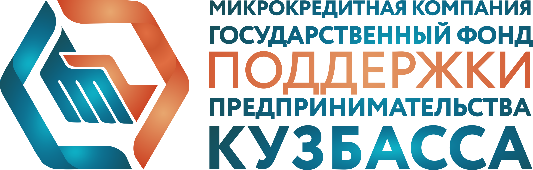 Микрокредитная компания Государственный фонд поддержки предпринимательства КузбассаМИКРОФИНАНСИРОВАНИЕФонд предоставляет микрозаймы в сумме до 5 млн. рублей, на срок до 36 месяцев. Микрозаймы предоставляются на заявительной основе субъектам малого, среднего предпринимательства (далее – СМСП), а также физическим лицам, применяющим специальный налоговый режим «Налог на профессиональный доход» (далее - Самозанятые), зарегистрированным и осуществляющим хозяйственную деятельность на территории Кузбасса. Для действующих СМСП:процентная ставка – от 3,37% до 10% годовых;При введении на территории Кемеровской области – Кузбасса режима повышенной готовности или режима чрезвычайной ситуации максимальная процентная ставка - 6,75% годовых.сумма - до 5 000 000 рублей;срок - до 36 месяцев;При введении на территории Кемеровской области – Кузбасса режима повышенной готовности или режима чрезвычайной ситуации максимальный срок предоставления микрозайма не превышает 24 месяца.до 500 000 руб. предоставляется без залога (наличие поручителя (ей) обязательно), условия предоставления зависят от программы финансирования;СМСП, осуществляющим свою деятельность в сфере социального предпринимательства в соответствии с Федеральным законом от 24.07.2007г. № 209-ФЗ «О развитии малого и среднего предпринимательства в Российской Федерации»:процентная ставка:в размере ½ ключевой ставки Банка России при наличии залогового обеспечения;ключевая ставка Банка России при отсутствии залогового обеспечения.Для НАЧИНАЮЩИХ СМСП, с момента регистрации которых прошло не более 12 месяцев на дату обращения (начинающие СМСП):процентная ставка – от 3,37% до 10% годовых;При введении на территории Кемеровской области – Кузбасса режима повышенной готовности или режима чрезвычайной ситуации максимальная процентная ставка - 6,75% годовых.сумма – до 500 000 рублей;срок – до 36 месяцев;При введении на территории Кемеровской области – Кузбасса режима повышенной готовности или режима чрезвычайной ситуации максимальный срок предоставления микрозайма не превышает 24 месяца.до 300 000 рублей предоставляется без залога, наличие поручителя (ей) обязательно;до 500 000 рублей - наличие залога (возможно предоставление залога 3-х лиц) и поручителя (ей) обязательно (при сумме свыше 300 000 рублей допускается наличие обеспечения в форме поручительства, обеспечивающего часть микрозайма не превышающую 300 000 рублей и залога, обеспечивающего часть микрозайма, превышающую 300 000 рублей и проценты, начисляемые на всю сумму микрозайма);Для действующих Самозанятых:процентная ставка – от 3,37% до 10% годовых;При введении на территории Кемеровской области – Кузбасса режима повышенной готовности или режима чрезвычайной ситуации максимальная процентная ставка – 6,75% годовых.сумма – до 500 000 рублей;срок – до 36 месяцев;При введении на территории Кемеровской области – Кузбасса режима повышенной готовности или режима чрезвычайной ситуации максимальный срок предоставления микрозайма не превышает 24 месяца.до 300 000 руб. предоставляется без залога, наличие поручителя (ей) обязательно;Для НАЧИНАЮЩИХ Самозанятых, с момента регистрации которых прошло не более 12 месяцев на дату обращения (начинающие Cамозанятые):процентная ставка – от 3,37% до 10% годовых;При введении на территории Кемеровской области – Кузбасса режима повышенной готовности или режима чрезвычайной ситуации максимальная процентная ставка - 6,75% годовых.сумма – до 300 000 рублей;срок – до 36 месяцев;При введении на территории Кемеровской области – Кузбасса режима повышенной готовности или режима чрезвычайной ситуации максимальный срок предоставления микрозайма не превышает 24 месяца.до 100 000 руб. предоставляется без залога, наличие поручителя (ей) обязательно;Микрозайм «Антикризисный»Основные параметры:- сумма - до 500 000 рублей - срок - до 24 месяцев- процентная ставка - 1% годовых - обеспечение - без залога (наличие поручителя (ей) обязательно)- возможна отсрочка по оплате основного долга на срок до 6 месяцевЦели предоставления микрозайма:приобретение основных фондов;пополнение оборотных средств.Поручительство перед финансовыми организациями по обязательствам СМСПФонд предоставляет поручительства перед банками, лизинговыми компаниями и Фондом развития промышленности Кузбасса по обязательствам СМСП и Самозанятых в размере до 70% от суммы обязательства, но не более 25 миллионов рублей. Максимальный лимит на одного заёмщика по всем договорам поручительства — не более 40,5 миллиона рублей.Размер вознаграждения за предоставление поручительства Фонда составляет от 0,5% до 1,5% от суммы поручительства. Оплата единовременно или в рассрочку до 12 месяцев.При введении на территории Кемеровской области – Кузбасса режима повышенной готовности или режима чрезвычайной ситуации максимальный размер вознаграждения – 0,5% годовыхСредства микрозайма или кредита, полученного с поручительством Фонда МОЖНО использовать на:приобретение основных фондовпополнение оборотных средстврефинансирование действующих кредитовСредства микрозайма или кредита, полученного с поручительством Фонда НЕЛЬЗЯ направить на:выплату заработной платы;оплату налогов.С подробными условиями предоставления финансовой поддержки можно ознакомиться на сайте Фонда www.fond42.ruОфисы фонда:г. Кемерово, ул. Красная, 4, тел.: 8 (3842) 900-335, 900-336, 900-339Представительство в г. Новокузнецк – ул. Кутузова, 17а, офис 905 тел.: 8 (3843) 20-06-08e-mail: gosfond@gfppko.net сайт: www.fond42.ruО фонде.Год создания фонда – 07.06.1996г. Основная цель деятельности фонда - обеспечение равного доступа субъектов малого и среднего предпринимательства, физических лиц, применяющих специальный налоговый режим «Налог на профессиональный доход» - Самозанятых и организаций, входящих в инфраструктуру поддержки малого и среднего предпринимательства к финансовым ресурсам. 